American Legion AuxiliaryDepartment Junior ConventionMay 16, 2015Awards Information Form			Unit Number			District Number			Membership – number of paid Juniors as of March 31,2015			Date sent Junior Activities Unit Report to District Chair			Number of Juniors from your Unit attending the 2015				Department Junior Convention			Round-trip mileage – number of miles traveled from Post home 				to Department Junior Convention multiplied by 2Check the following American Legion Auxiliary programs your Junior Unit participated in this year – May 2014 through April 2015.				Americanism				Children & Youth		 		Community Service				Veterans Affairs & RehabilitationSenior Advisor Verification: Name:					  Phone:		          Email: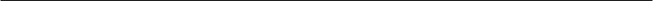 